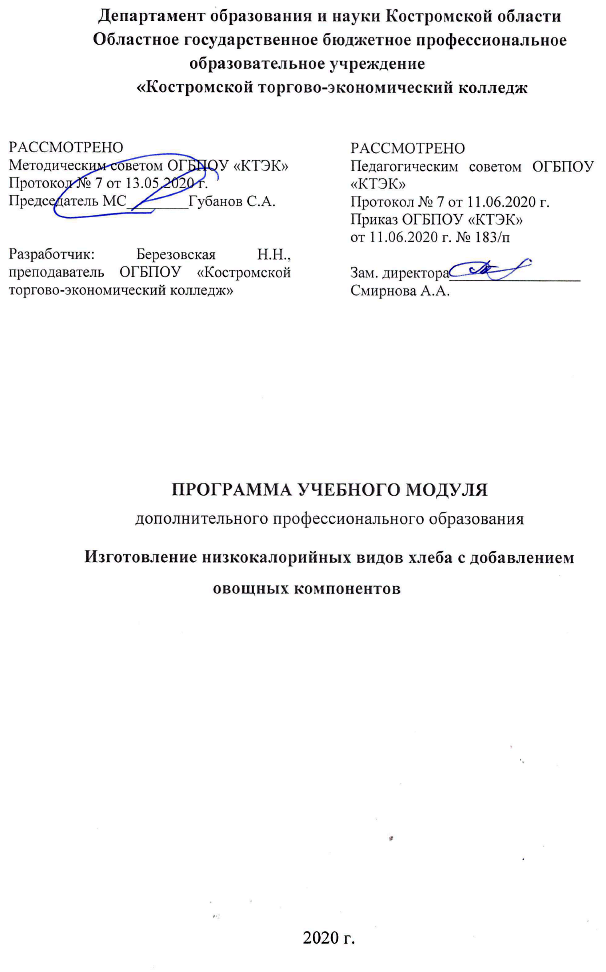 ОПИСАНИЕ УЧЕБНОГО МОДУЛЯ1. Название модуля: Программа учебного модуля дополнительного профессионального образования «Изготовление низкокалорийных видов хлеба с добавлением овощных компонентов» (программа повышения квалификации).2. Категория слушателей: Лица, имеющие/получающие   высшее и (или) среднее профессиональное образование и относящиеся к следующим должностям и /или группам занятий:3. Цель освоение модуля: совершенствование компетенций специалиста, необходимых для профессиональной деятельности и повышение профессионального уровня в рамках имеющейся квалификации. 4. Форма обучения: очно-заочная с применением дистанционных образовательных технологий, в объеме 58 час.5. Освоение модуля предполагает достижение уровня квалификации в соответствии с профессиональным стандартом «Пекарь», утвержденного Приказом Минтруда и социальной защиты РФ от 01.12.2015г.№ 914н.6. Образовательные результаты: Слушатель, освоивший программу, должен обладать профессиональной компетенцией: Изготовление низкокалорийных видов хлеба с добавлением овощных компонентов. 7. Результаты обучения:В результате освоения модуля слушатель должен приобрести знания и умения, необходимые для качественного изменения перечисленной выше профессиональной компетенции. Слушатель должензнать:ассортимент низкокалорийных видов хлебобулочных изделий; методы приготовления низкокалорийных видов хлебобулочных изделий; требования к качеству, срокам, условиям хранения низкокалорийных видов хлебобулочной продукции разнообразного ассортимента; способы сокращения потерь и сохранения питательной ценности пищевых продуктов, используемых при производстве низкокалорийных видов хлебобулочной продукции, при тепловой обработке.диетологическую и аллергическую характеристики ингредиентов, используемых при производстве хлебобулочных изделий из муки, а также их эффективные заменители;подготовка и обработка овощных компонентов к производству                                                                    хлебобулочного ассортимента.уметь:готовить по рецептурам хлеб и низкокалорийную хлебобулочную продукцию;обеспечивать поддерживать условия для размножения и выращивания дрожжей; подготавливать и дозировать сырье для приготовления теста для малоглютенового хлеба; приготавливать тесто различными способами согласно производственным рецептурам в зависимости от вида овощной культуры, внесенной в рецептуру; определять готовность опары, закваски, теста при замесе и брожении; обслуживать оборудование для приготовления теста; производить деление теста на куски вручную и с помощью тестоделительных машин; производить разделку мучных изделий из различных видов теста; уметь регулировать режим расстойки полуфабрикатовопределять готовность полуфабрикатов к выпечке;отделывать поверхность готовых хлебобулочных изделий;контролировать и регулировать режимы выпечки хлеба,                        хлебобулочных изделий с овощными добавками.иметь (практический опыт):выпечки хлеба; умения работать с мало-рецептурными видами изделий с добавлением овощных компонентов; изготовления разных видов теста: для хлеба пшеничного, ржано-пшеничного с использованием разных овощных компонентов; изготовления хлебобулочных изделий разной формы и разных видов для разных категории потребителей; представления /изготовления низкокалорийных видов хлебобулочных изделий для продажи.Учебный планКалендарный учебный график10. Организационно–педагогические условия10.1 Материально-технические условия реализации модуля10.2. Кадровые ресурсы10.3. Учебно-методическое обеспечение модуля1. Бурчакова, И.Ю. Организация и ведение процессов приготовления, оформления и подготовка к реализации хлебобулочных, мучных кондитерских изделий сложного ассортимента с учётом потребностей различных категорий 18 потребителей, видов и форм обслуживания: Лабораторный практикум: учеб. пособие для студ. учреждений сред. проф. образования / И.Ю. Бурчакова. [Электронный ресурс]- М.: Академия, 2018. - 240 с. 2. Бурчакова, И.Ю. Организация и ведение процессов приготовления, оформления и подготовка к реализации хлебобулочных, мучных кондитерских изделий сложного ассортимента с учётом потребностей различных категорий потребителей, видов и форм обслуживания: учебник для студ. учреждений сред. проф. образования / И.Ю. Бурчакова, С.В. Ермилова. - М.: Академия, 2017. - 384 с.3. Цыганова Т.Б. //Технология и организация производства хлебобулочных изделий, Бурчакова И.Ю., Ермилова С.В. // Организация и ведение процессов приготовления, оформления и подготовка к реализации хлебобулочных, мучных кондитерских изделий сложного ассортимента\ И.Ю. Бурчакова, С.В. Ермилова. – М.: Издательский центр «Академия», 2017. – 384 с. Бутейкис// Технология приготовления хлебобулочных и кондитерских изделий, Питера Рейнхарт // «The Bread Bakerʼs Apprentice» и «Artisan Breads Every Day».4. Цыганова Т.Б. Технология хлебопекарного производства, М; ПрофОбрИздат, 2015-430с.Интернет-ресурсы: https://ok.ru/video/5950473490 - Тонкости хлебопекарного производства.https://www.youtube.com/watch?v=e_CoaztD9ashttp:// www.horeca.ru - Главный портал индустрии гостеприимства и питания11. Оценка качества освоения модуля 11.1 Формы текущего контроля успеваемости и промежуточной аттестации по модулю: 11.2 Примеры оценочных материалов для разделов учебного модуля:Обучающийся должен изготовить 1 вид хлеба (на выбор).Вид хлеба: - пшеничный – формовой на большой густой закваске картофельный;- пшеничный – подовый на традиционной опаре с морковью; - пшенично-ржаной подовый со свеклой.11.3 Критерии и шкала оценки для промежуточной аттестации по модулю:Слушатель считается успешно прошедшим промежуточную аттестацию по модулю «Изготовление низкокалорийных видов хлеба с добавлением овощных компонентов» при получении не менее 8 баллов за выполненную работу.Наименование документаКодНаименование базовой группы, должности (профессии)ОКЗ190203ПекарьОКЗ7512Пекари, кондитеры и изготовители конфетОКЗ5120Повар№ п/пНаименование разделаВсего, часАудиторныезанятияАудиторныезанятияДистанционныезанятияДистанционныезанятияСРС, час.Промежу-точнаяаттестация, час № п/пНаименование разделаВсего, часиз нихиз нихиз нихиз нихСРС, час.Промежу-точнаяаттестация, час № п/пНаименование разделаВсего, частеоретические занятия (лекции)Лабораторно-практические  занятия  теоретические занятия (лекции)практические  занятия  СРС, час.Промежу-точнаяаттестация, час 1234567891.Виды сырья. Основное и дополнительное сырье4-22-2.Расчет рецептур с заменой муки на овощные культуры8-44--3.Последовательность и назначение отдельных технологических операций при работе с малоглютеновым тестом2--2--4.Технология приготовления теста с добавками18-1266-5.Выпечка и режимы выпечки хлеба и хлебобулочных изделий с добавками20412466.Нормы и факторы, влияющие на выход готовой продукции22Промежуточная аттестация по модулюПромежуточная аттестация по модулю4-----4зачетВсего:Всего:5843018124Наименование разделов (дисциплин, практик, стажировок, иных видов учебной деятельности) Объем  нагрузки, ч.Учебные неделиУчебные неделиУчебные неделиУчебные неделиНаименование разделов (дисциплин, практик, стажировок, иных видов учебной деятельности) Объем  нагрузки, ч.12341. Виды сырья. Основное и дополнительное сырье442. Расчет рецептур с заменой муки на овощные культуры883. Последовательность и назначение отдельных технологических операций при работе с малоглютеновым тестом224. Технология приготовления теста с добавками181445. Выпечка и режимы выпечки хлеба и хлебобулочных изделий с добавками2010106. Нормы и факторы, влияющие на выход готовой продукции22Промежуточная аттестация44Вид ресурсаХарактеристика ресурса и количествоАудиторияОборудована компьютером, проектором и экраном, учебные столы и стулья.Учебная пекарняПароконвектомат, плита индукционная, подставка под пароконвектомат, столы производственные, весы, тестомесильная машина, расстойный шкаф, конвекционная печь, плита настольная индукционная, тележка кухонная, противень для индукционной печи, противень алюминиевый перфорированный 530х325х65 мм, подовая печь, тестораскаточная машина, подставка под конвекционную печь, стеллаж кухонный Программное обеспечение для реализации программы на основе дистанционных образовательных технологий или в рамках смешанного обученияДистанционное обучение в системе MOODLEКанцелярские товарыБумага для принтера, ручки шариковыеИнвентарь, инструменты, приспособленияДоска деревянная, формы и листы для выпечки, скалки, в т.ч. деревянная с ручкой, скребки, мерные кружки, рукавицы пекаря, ножи, металлические миски вместимостью 0,1; 0,2; 0,3; 2,0; 5,0 литров, гастроемкость, формы для выпечки хлеба, сито металлическое, кисточка силиконовая для смазывания, термометр для измерения температуры теста.Вид ресурсаХарактеристика ресурса и количествоРуководитель проекта/кураторРуководитель ресурсного центраРазработчик контентаПреподавательЛектор Преподаватель, мастер производственного обученияМодераторПреподавательТьютор КураторНаименование разделов учебного плана Технология и/или метод(ы) проведения оценочного мероприятия Шкала оценки (баллы, «зачтено» / «не зачтено»)Размещение оценочных материаловВиды сырья. Основное и дополнительное сырьеТА«зачтено» / «не зачтено»В системе MOODLПоследовательность и назначение отдельных технологических операцийВР«зачтено» / «не зачтено»Сайт колледжаТехнология приготовления теста с сухими и свежими  овощамиВР«зачтено» / «не зачтено»Сайт колледжаВыпечка малоглютеновых видов хлеба и хлебобулочных изделийВР«зачтено» / «не зачтено»Сайт колледжаНормы и факторы, влияющие на выход готовой продукции ТА«зачтено» / «не зачтено»В системе MOODLПромежуточная аттестация по модулюВР   «зачтено» / «не зачтено»Сайт колледжаКритерии оцениванияБаллРабота в соответствии с требованиями ТБ и ОТ 0,5Работа в соответствии с требованиями гигиены и санитарии0,5Технологический процесс 1Соблюдение последовательности этапов приготовления2Технические навыки: владение операцией деления, формования , расстойки, выпечки2Внешний вид3Пористость1Колер1Объём 0,5Вес0,5ИТОГО:12